Kochani,Poniżej przesyłam Wam zadania z biologii (pierwsza część ) i z chemii (część druga)BIOLOGIA Bardzo Was proszę o obejrzenie prezentacji na poniższej stronie Internetowej, dotyczącej budowy i funkcjonowania organizmu człowieka, skóry i termoregulacji. Odpowiedzi w postaci np. zdjęcia wykonanej pracy prześlijcie mi proszę na Messenger do 26 marca 2020r.https://prezi.com/m7zjxyvuxdtt/budowa-i-funkcjonowanie-organizmu-czowieka/https://prezi.com/mgsucgkefjpk/prezentacja-na-temat-skory/https://eszkola.pl/biologia/termoregulacja-u-czlowieka-5757.html?strona=2Wyjaśnij co to jest  komórka i tkanka.Wymień układy narządów człowieka.Wymień ogólne typy tkanek występujących w organizmie człowieka.Podaj ogólne funkcje układu ruchu człowieka.Wymień funkcje skóry człowieka.Podaj nazwy brakujący elementów przedstawionych na poniższym schemacie budowy skóry.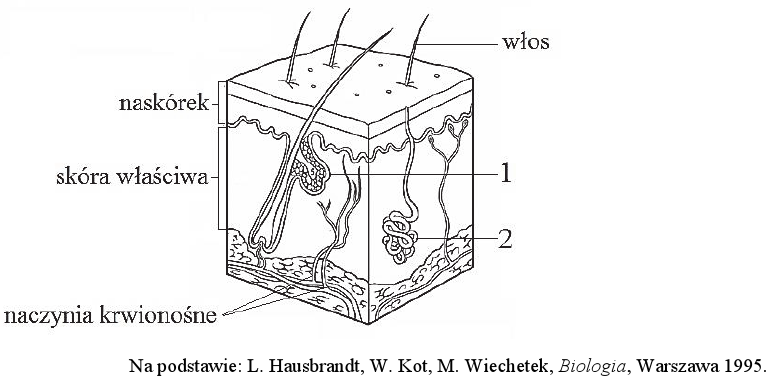 Krótko wyjaśnij na czym polega funkcja termoregulacyjna skóry.CHEMIA Na podstawie  informacji (np. w postaci krótkich filmików), dotyczących reakcji utleniania i redukcji , znajdujących się na poniższej stronie https://pl.khanacademy.org/science/chemistry/oxidation-reduction/redox-oxidation-reduction/v/unusual-oxygen-oxidation-states1. Wskaż, które z podanych reakcji są reakcjami utleniania - redukcji:a) MgO + 2HCl → MgCl2 + H2O,b) 2KClO3 → 2KCl + 3O2c) CO2 + C → 2COd) CaO + H2O → Ca(OH)2Zadanie 2Wskaż w podanych równaniach reakcji utleniacz i reduktor:a) 2Mg + O2 → 2MgOb) CaO + 2HCl → CaCl2 + H2Oc) 2ZnS + 3O2 → 2ZnO + 2SO2d) 2Fe + 3S → Fe2S3
za https://opracowania.pl/opracowania/chemia/